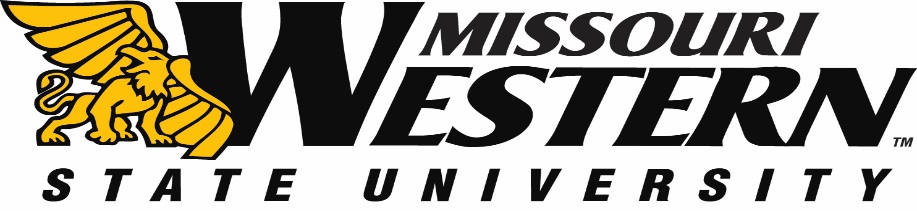 BID SPECIFICATION SHEET FOR FB20-058SCHEDULED PEST CONTROL Scope of Work:Missouri Western State University (MWSU) is accepting bids to provide scheduled monthly pest control for eight (8) residential halls.  Bid must include a guaranteed response time for any service requests.Bid Specification:MWSU will consider proposals to provide monthly pest control for crawling insects in eight (8) residential halls starting in March 1, 2020 through June 30, 2020.  Spraying will continue throughout the year except for the months of November, December, January and February.  Areas to be covered are exterior perimeter power sprays of each facility along with all common areas, laundry rooms, storage areas, mechanical spaces, and hallways.  A spray application of approved insecticide will be used to treat all areas.  Occasional treatment of individual residential rooms may be required as needed due to infestations.  Must include MSDS for chemicals to be used in treatment and management.All work to be performed by State of Missouri licensed pest control commercial applicators.  MWSU must receive a copy of each applicator’s license prior to commencing work.  Contact MWSU Physical Plant at 816-271-4417 for site visit.  Term:This will be a 4 month contract (March 1, 2020 - June 30, 2020) with an annual renewal option for an additional three years (July 1, 2020 – June 30, 2023).  Upon mutual agreement by the vendor and MWSU, the pricing may be renewed by MWSU on a year-to-year basis to continue the relationship until June 30, 2023, for a three-year agreement.  Please note in pricing page of any proposed increases for the subsequent years.  Bid Submission Requirements:Sealed bids must be submitted to the Purchasing Office by 2:00 p.m. Central Time on Wednesday, November 6, 2019 in Popplewell Hall, Room 221, 4525 Downs Drive, St. Joseph, MO 64507. Electronic or faxed bids will not be accepted.Missouri Western reserves the right to accept or reject any or all bids.Liason:The representative who sprays should check in with the Physical Plant office when arriving on campus and after spraying is complete for security purposes. A receipt of work completed will be provided to Physical Plant office after each spraying.Direct all questions to Purchasing Manager, Kelly Sloan, purchase@missouriwestern.edu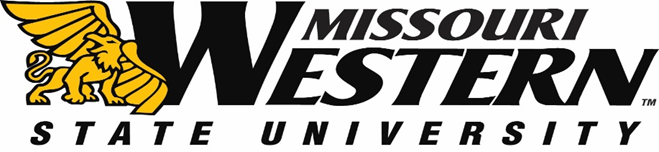 BID SPECIFICATION SHEET FOR FB20-058SCHEDULED PEST CONTROLPER MONTH COST(March – June)				LOGAN HALL															BESHEARS HALL																JUDA HALL															LEAVERTON HALL														VASELAKOS HALL														SCANLON HALL														GRIFFON HALL														COMMONS															TOTAL	PER MONTH COST							$__________________			Percentage Increase in monthly cost July 1, 2020 – June 30, 2021		$_______________Percentage Increase in monthly cost July 1, 2021 – June 30, 2022		$_______________Percentage Increase in monthly cost July 1, 2022 – June 30, 2023		$_______________Guaranteed Response time for service requests (in hours): 				 Company: ________________________________________________ Date: _________________Authorized Vendor Signature 									Phone number_____________________________________